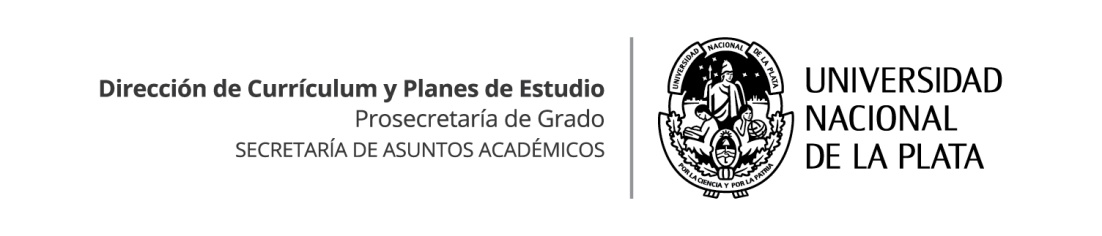 COLECCIÓN LIBROS DE CÁTEDRAConvocatoria para la selección de Proyectos 2016FORMULARIO  DE PRESENTACIÓN DE PROPUESTASPara la instancia de selección se requiere completar los siguientes ítems. Las propuestas deberán ser presentadas en una copia impresa y en CD en versión digital (formato pdf. o Word) en la Secretaría Académica de la Facultad o Colegio de pertenencia.Datos del/ de los Docente/s ResponsableNombre y apellido del autor/autores, compiladores, coordinadores Aval Institucional Propuestas de Libros de AsignaturasDescripción y justificación de la relevancia de la propuesta (hasta 2.000 caracteres)Breve justificación de la relevancia de la propuesta en relación a su aporte a los procesos de formación de grado. Vacancia de bibliografía disponible, o de perspectivas de encuadre específicas respecto de las temáticas/problemáticas a abordar. Objetivo principal / Objetivos específicosAsignatura/s de la formación enfocadas por el texto. Número de alumnos potenciales alcanzados por el texto.Palabras Clave:(hasta 5)Autores/Cátedras participantesTítulo sugerido:Subtítulo (optativo):Índice TentativoPresentar el Índice del Libro, especificando el nombre de cada Capítulo y, en cada uno de ellos, un breve resumen). Otros datos Extensión en páginas: (se espera que se pueda realizar un cálculo estimado de la extensión de la obra. Si bien no constituye un criterio excluyente, se sugiere un máximo de 200 páginas) Imágenes/fotos/esquemas: especificar si el proyecto incluye componentes no textuales (imágenes, cálculos, fórmulas, dibujos, fotos, etc.), anticipando aproximadamente el porcentaje en que compondría el total de la producción. Bibliografía básica de referencia o relacionadaANEXO I: CV Normalizado de los/as Profesores/as Responsables Anexar sólo en formato digital los CV de aquel o aquellos/as profesores/as que participen como responsables de la publicación.Apellido y Nombre/sDomicilio LegalDNITeléfonoCorreo electrónicoApellido y Nombre/sCarácter de la participaciónDNIFirma y sello del Secretario AcadémicoAsignatura/sCarrera/sAño/CicloNúmero de alumnos aproximadoApellido y NombreCátedraCarrera